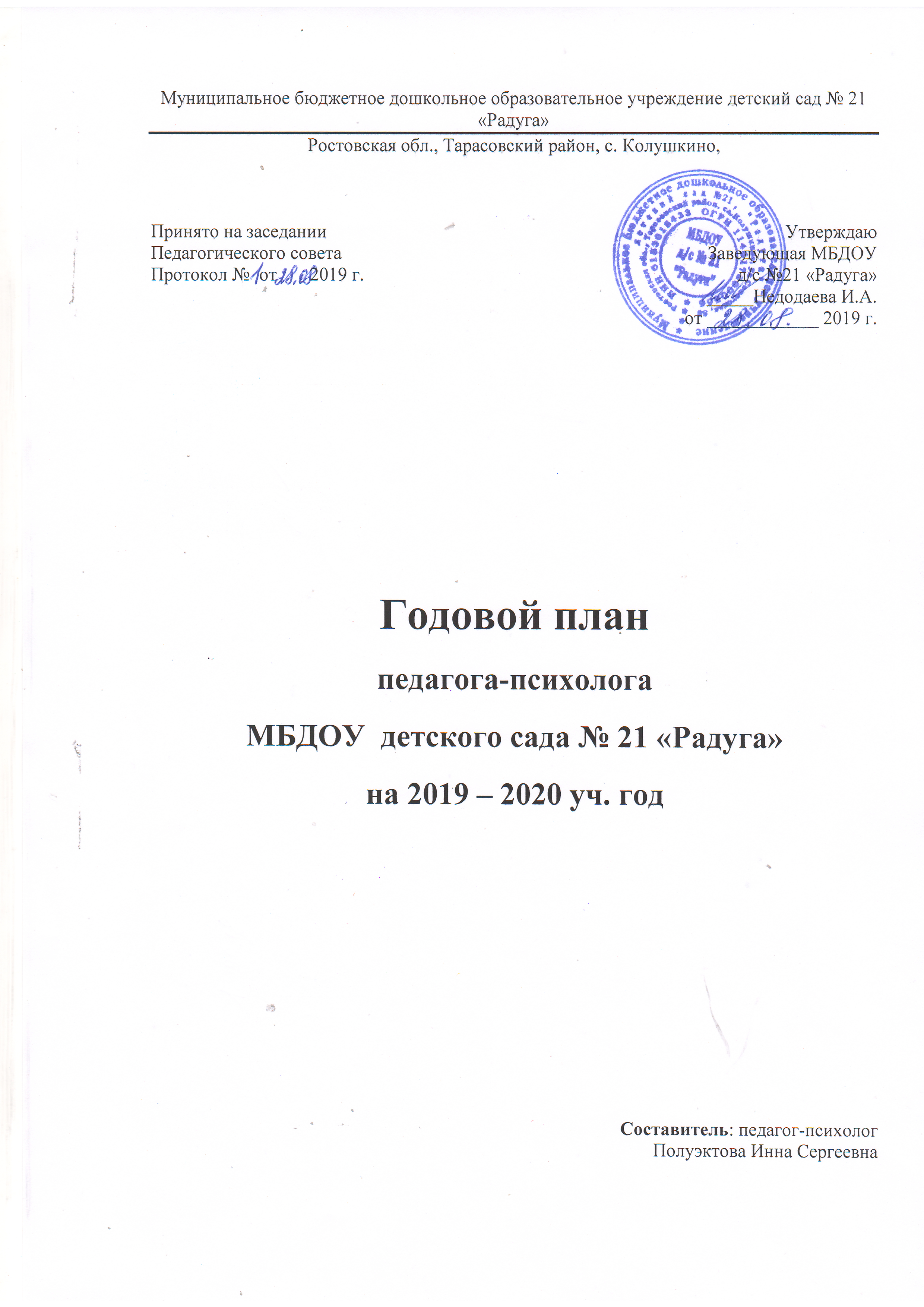 Цель:создание  благоприятных психолого-педагогических  условий для успешного индивидуального развития ребенка в процессе освоения образовательных областей в соответствии с ФГОС ДО и сохранения и укрепления психологического здоровья детей.Задачи:1. Создание условий по охране психофизического здоровья детей; создание условий, которые способствуют их эмоциональному благополучию.2.  Своевременное выявление детей, нуждающихся в психологической помощи и создание условий их гармоничного развития.3.  Содействие формированию педагогической компетентности педагогов и родителей в вопросах эффективной подготовки детей к обучению в школе.4. Использование здоровьесберегающих технологий в коррекционной работе с дошкольниками.Объект  деятельности 1. Администрация.2. Педагогический коллектив.  3. Воспитанники.4. Родители.Основные направления деятельности     1. Организационное, методическое, аналитическое.     2. Диагностическое.     3. Консультационное.     4. Психокоррекционное.     5. Просветительско-профилактическое.Формы и методы работы   1. Беседа, общение, комплексное динамическое наблюдение (КДН);2. Индивидуальные и групповые консультации;3. Психодиагностика – тесты, анкеты; 4. Психокоррекционная работа – развивающие игры,    консультации, индивидуальные и групповые коррекционные занятия.Тема по самообразованию:«Игра, как средство развития высших психических функций  у детей дошкольного возраста на 2018-2020гг.» ДОО укомплектована 1 разновозрастная группа. Общее кол-во воспитанников на начало учебного года – 22.  Из них:Циклограмма деятельности педагога-психологаМБДОУ детского сада № 21 «Радуга»ПЕРСПЕКТИВНЫЙ ПЛАН РАБОТЫ НА ГОДОрганизационно-методическая работа.II.Диагностическая работа\Наименование подгруппКол-во воспитанниковВозрастМладшая5 человекс 3 до 4 летСредняя10 человекс 4 до 5 летСтаршая группа               4 человекс 5 до 6 летПодготовительная группа               3 человекс 6 до 7 летПонедельник8.00-8.30Индивидуальное развивающее и коррекционное занятиеПонедельник8.40-9.15Групповое развивающее занятиеВторник 8.00-8.30Работа с родителямиВторник 8.40-9.15Групповое развивающее занятиеСреда 8.00-8.30Консультирование педагоговСреда 8.45-9.15Групповое развивающее занятиеЧетверг 8.00-8.30Индивидуальное развивающее и коррекционное занятиеЧетверг 8.40-9.15Групповое развивающее занятиеПятница 8.00-9.15Методическая работа№Вид деятельности СрокиУчастники1Составление перспективного плана работы на годАвгуст Педагог-психолог2Подготовка к работе методик для диагностики обучающихся: распечатка, подготовка бланков, стимульного материалаАвгустСентябрьПедагог-психолог3Разработка и распечатка нового материала для коррекционных занятий с воспитанниками.СентябрьПедагог-психолог4Подготовка новых коррекционно-развивающих программ для работы с воспитанниками.СентябрьПедагог-психолог5Разработка тем для выступления перед родителями обучающихся.СентябрьОктябрьПедагог-психолог6Участие в вебинарах, семинарах на образовательных сайтах:www.moi-universitet.ru;hist.drofa-ventana.ru;http://www.uchmag.ru/; www.preemstvennost.ruВ течение годаПедагог-психолог7Оформление отчётной документацииВ течение годаПедагог-психолог8Посещение методических объединенийВ течение годаПедагог-психолог№Планируемые мероприятия Цель работыКатегория участниковСроки1 Первичная диагностика родителей (анкетирование) по определению психолого-педагогических параметров готовности детей к поступлению в ДОУ. Выявление готовности ребенка к ДООРодители вновь поступивших детей Сентябрь-октябрь2Диагностика эмоционального состояния ребёнка«Рисунок семьи»(А.Л. Венгер)«Дигностика детских страхов» (А.И. Захаров)Выявление:-внутрисемейных отношений;-страхов;-уровень развития ребёнкадля оказания им коррекционной помощиСтаршая, подготовительная подгруппыНоябрь 3«Экспресс – диагностика в детском саду» Н.Н.Павлова, Л.Г.РуденкоИзучить особенности развития познавательных процессов  у детей 3-6 летВсе дети.Сентябрь-октябрь 4Индивидуальное диагностирование детей по запросу (педагогов, родителей)Выявление особенностей развития детей, оказания коррекционной помощиВ течение года5Тест Керна-Йирасика Промежуточное определение школьной зрелостиПодготовительная подгруппа 6-7 летАпрель 6Вторичная диагностика развития познавательных процессов у детей 3-7 лет«Экспресс – диагностика в детском саду» Н.Н.Павлова, Л.Г.РуденкоИзучить особенности развития познавательных процессов  у детей 3-6 летВсе детиАпрель-май III.Коррекционно-развивающая работаIII.Коррекционно-развивающая работаIII.Коррекционно-развивающая работаIII.Коррекционно-развивающая работаIII.Коррекционно-развивающая работа1Групповое развивающее и коррекционное занятиеПрограмма Цветик-семицветик» под редакцией Н.Ю. Куражевой(3-4 лет)Развитие интеллектуальной, эмоциональной, коммуникативной, личностной, волевой и познавательной сферы детей младшая 3-4 г.Октябрь-апрель2Групповое развивающее и коррекционное занятиеПрограмма Цветик-семицветик» под редакцией Н.Ю. Куражевой(4-5лет)Развитие интеллектуальной, эмоциональной, коммуникативной, личностной, волевой и познавательной сферы детей 4-5 летСредняя4-5 летОктябрь -апрель3Групповое развивающее и коррекционное занятиеПрограмма Цветик-семицветик» под редакцией Н.Ю. Куражевой(5-6 лет)Развитие интеллектуальной, эмоциональной, коммуникативной, личностной, волевой и познавательной сферы детей 5-7 летСтаршая 5-6Октябрь-апрель4Групповое развивающее и коррекционное занятиеПрограмма Цветик-семицветик» под редакцией Н.Ю. Куражевой(6-7 лет)Развитие интеллектуальной, эмоциональной, коммуникативной, личностной, волевой и познавательной сферы детей 5-7 летПодготовительная 6-7Октябрь-апрель5Индивидуальные и групповые коррекционно-развивающие занятия  по запросам педагогов, родителей, администрацииЗапрос психологическихуслугВоспитанники ДООВ течение годаIV.Психологическое консультированиеIV.Психологическое консультированиеIV.Психологическое консультированиеIV.Психологическое консультированиеIV.Психологическое консультирование1Педконсилиум по итогам диагностики уровня адаптации воспитанников Знакомство с результатами диагностики. Разработка программы действий в целях коррекции процесса адаптацииПедагогисентябрь2Итоговые результаты по «Экспресс-диагностики»Педагоги, родители.октябрь3Работа с родителямиКонсультация:«Влияние родительских установок на развитие детей»; Практическое занятие с родителями: "Играем пальчиками и развиваем речь."Консультация: "10 нельзя для родителей"  Консультация: «Психологический смысл наказаний и поощрений»Консультация: "Дружная семья - здоровый ребенок" Практическое занятие с родителями: «Игры на снятие агрессии»Консультация: «Что должен знать первоклассник?»Консультация: «Адаптация выпускников детского сада к обучению в начальной школе»Индивидуальное консультированиеПсихологическая поддержка и сопровождениеПедагоги, родителиоктябрьноябрьдекабрьянварьфевральмартапрельмайВ течении года4Работа с воспитателями Тренинг Профилактика эмоционального выгорания «Психологическое самочувствие воспитателя».«Советы воспитателям по воспитанию дружеских отношений между детьми»Советы воспитателям:  «Один ребенок расплакался, остальные заревели вслед за ним: что делать»Тренинг на снятие эмоционального напряжения«Хорошее настроение – залог успеха!»Тренинг на снятие эмоционального напряженияКонсультация:«Виды работы педагога по развитию и совершенствованию связной речи детей дошкольного возраста».Тренинг: «Эмоциональная культура педагогического общения». Практическое занятие с  педагогами «Игры и упражнения, чтобы переключить внимание детей»Профилактика эмоциональных нагрузок в коллективе. Тренинг «Развитие педагогической рефлексии».Беседа: «Причины нарушения эмоционального благополучия детей»Тренинг		«Роль эмоций  в личностном развитии педагога». «Синдром профессионального выгорания		у педагога	и	его влияние на психическое здоровье детей» Консультация«Взаимодействие	с агрессивными детьми».агрессивными детьми».Практическое занятие «Поиграем»Рекомендации:«Игры и упражнения для снятия страхов удошкольников и повышение уверенности в себе»Психологическая поддержка и сопровождениеПедагогисентябрьоктябрьНоябрьдекабрьянварьфевральМарт Апрель V.Психологическое просвещениеV.Психологическое просвещениеV.Психологическое просвещениеV.Психологическое просвещениеV.Психологическое просвещение1Участие в педагогическом совете «Утверждение годового плана на  2019- 2020 г.Ознакомить педколлектив с планом работы педагога-психолога по основным направлениямПедагоги Август 2019г3Стендовая информация для родителей по актуальным проблемам развития детей:-«Как помочь ребёнку в период адаптации? »- «Как научить ребёнка успешности»,- «Советы психологов»Оказание психологической помощиРодители, педагогиВ течение года5Помощь в подготовке семинаров, родительских собраний по запросуОказание методической помощиПедагогиВ течение года6Итоговый педсовет «Итоги педагогического - психологической деятельности  педагога-психолога в МДОУ «Радуга» № 21Выступление по итогам деятельности пед.- психологического процессапедагогиМай 2020гVI.Профилактическая работаVI.Профилактическая работаVI.Профилактическая работаVI.Профилактическая работаVI.Профилактическая работа1Психологическое сопровождение детей младших групп в период адаптации Помощь вновь прибывшим детям в адаптации в детском саду.Вновь прибывшие детиСентябрь-ноябрь2Психопрофилактическая работа с родителями детей, имеющих проблемы в развитии эмоционально-личностной и познавательной сферы. Помощь родителям в исправлении проблемы в развитии ребенка.Родители всех групп (выборочно) В течение года